Опросный листОборудование налива автоцистернХарактеристика продуктовЗапрашиваемый тип оборудованияКлиматические условияУровень механизации оборудованияДанные для проектирования конструкции крепления6.Покраска оборудования7. Системы управления наливом8.Вариант исполнения устройств9.Комплект поставки    10.Дополнительные данные*Для расчета стоимости доставки, шеф - монтажных и пуско-наладочных работ необходимо указать    точные координаты (адрес) объекта строительства или реконструкции.**Шеф-монтаж-это организационно-техническое руководство монтажом оборудования при выполнении работ специалистами заказчика.11.Дополнительные требования к оборудованиюФ.И.О.               Телефон: Должность: E-mail: Организация: Дата заполнения: Конечный заказчик: Регион эксплуатации оборудования: №Наименование продуктаДиапазон рабочих температур,°СВязкость в диапазоне рабочих температур, сСтНаличие парафина, %Наличие примесей (абразив, вода, и др.)Плотность, кг/м3Класс опасности по ГОСТ 12.1.0071 2 3 4 НаименованиеНазначениеКол-воУстройство АСН-100С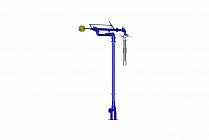 Устройство для негерметизированного верхнего налива нефти и нефтепродуктов в автомобильные цистерныУстройство АСН 80-02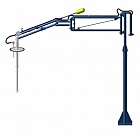 Устройство для герметизированного налива светлых нефтепродуктов с телескопической наливной трубой и жесткой линией отвода паров. (DN80)Устройство АСН-100-09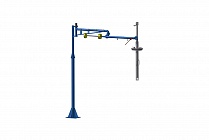 Устройство для герметизированного налива светлых нефтепродуктов с телескопической наливной трубой и гибкой линией отвода паров.Устройство АСН-100-09-ЭО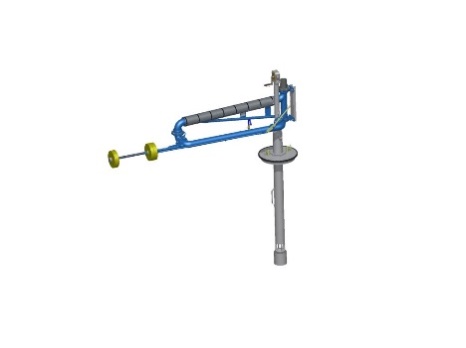 Устройство для герметизированного налива темных нефтепродуктов с телескопической наливной трубой, гибкой линией отвода паров и установкой на устройстве термочехла с электрообогревом. Устройство АСН-100-10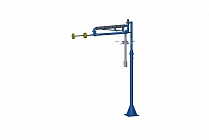 Устройство для открытого налива битума или гудрона с цельной наливной трубой.У     (-40 + 40°С)ХЛ    (-60 + 40°С)НаименованиеОписаниеОтметка-Без электрообогреваЭОУстановка на устройстве термочехла с электрообогревомТип балансираТип балансираТип балансираПружинный балансирПружинный балансирКонтргруз (применяется по умолчанию)Контргруз (применяется по умолчанию)Материальное исполнение колонны крепления(металл, бетон и т.д.)Габаритные размеры (требуется эскиз с вложение в пункт дополнительные требования)Примечание – По умолчанию изделия поставляются на стойкеПримечание – По умолчанию изделия поставляются на стойкеRAL (Цвет)Система окраскиОтметкаООО «Камышинский опытный завод»(стандартное исполнение)RAL 5005Эпоксидный грунт / Полиуретановая эмаль.Суммарная толщина покрытия 125 … 145 мкмИноеДополнительное оборудованиеКоличествоБез комплектации запорной арматуройЗаслонка ручного ограничения наливаАвтоматическое прекращение налива светлых нефтепродуктов по заданному уровню с гидромеханической заслонкой (не требует электричества)Автоматизированная система управления наливом (электроуправляемая запорная арматура, сигнализатор уровня, пульт управления)Дистанционная система управления наливом (электроуправляемая запорная арматура, сигнализатор уровня, пульт управления + уровнемер) (технологический учет)Система измерительная для верхнего дозированного налива нефтепродуктов в ЖД вагоны цистерны с возможностью измерения по объему или по массе (коммерческий учет)Датчики уровня- Стандартная комплектация (ультразвуковые сигнализаторы уровня);- Комплектация по согласованию с заказчиком:- Endress+Hauser- Emerson- Vega- Другой (указать) ....Другое оборудование (указать):Схема расположенияСхема расположенияКол-воЛевое (поставляется по умолчанию)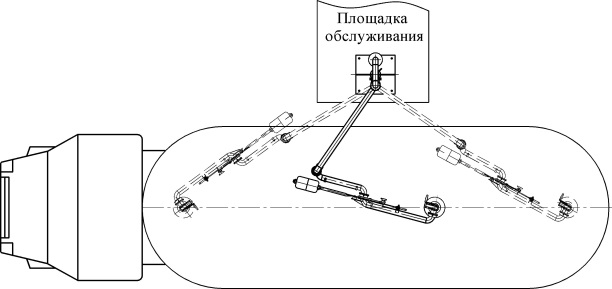 Правое(специальное исполнение)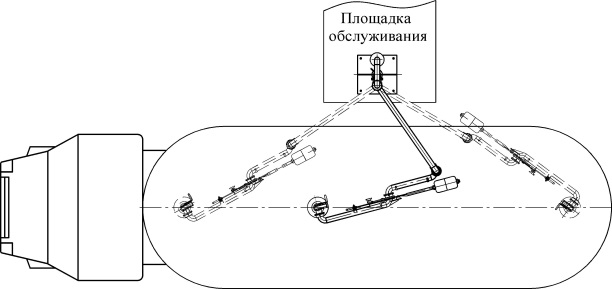 Дополнительное оборудованиеКол-воДатчик гаражного положенияКомплект датчиков-сигнализаторов для контроля до взрывоопасных концентраций (газоанализатор)Освещение(предназначен для обеспечения достаточной видимости при маневрировании)Светофор(предназначен для регулирования движения автомобильного транспорта)Шлагбаум(предназначен для регулирования движения автомобильного транспорта)Светозвуковая сигнализацияМодуль порошкового пожаротушения взрывозащищенныйПередвижная лестница для обслуживания автоцистернДополнительный комплект ЗИПДругое оборудование (указать):Предлагаемые услуги и поставкиПредлагаемые услуги и поставкиТранспортировка и упаковкаТранспортировка и упаковкаШеф – Монтаж**СамовывозПуско-наладка*Доставка*